План работы отряда 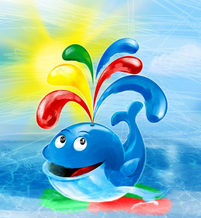 3 июня (пятница)День 3В краю музыки«Сыграй-ка, балалайка!»9.30Викторина  «Музыкальные инструменты»Воспитатели3 июня (пятница)День 3В краю музыки«Сыграй-ка, балалайка!»11.00Культурный  час «Великие русские музыканты»Воспитатели, работники ДК3 июня (пятница)День 3В краю музыки«Сыграй-ка, балалайка!»15.30Смотр талантов «Музыка во мне – я в музыке»Игра «Угадай мелодию!»Воспитатели3 июня (пятница)День 3В краю музыки«Сыграй-ка, балалайка!»17.00Игры на свежем воздухеВоспитатели